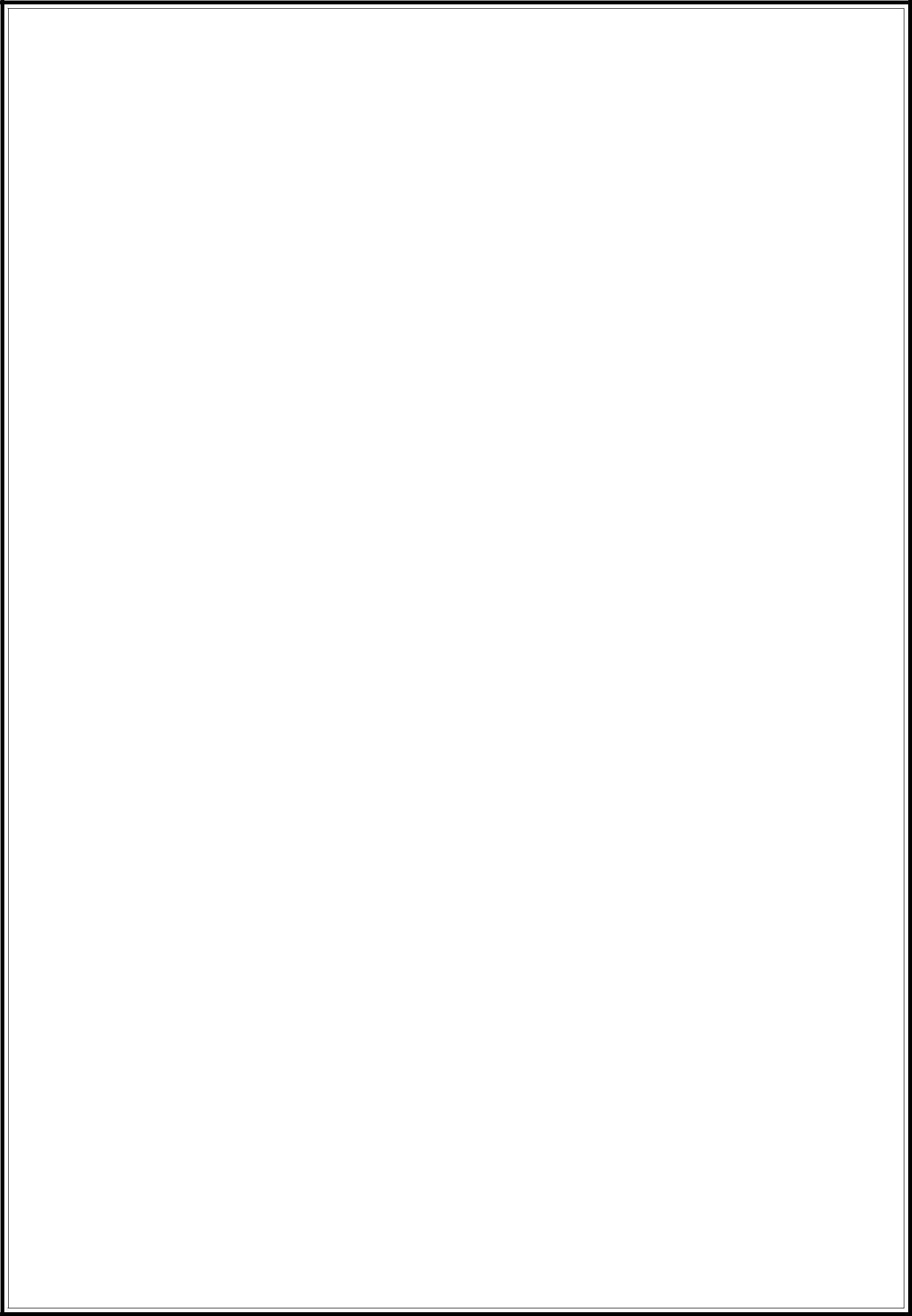 CURRICULAM VITAEKOWSARElectrical Design EngineerEmail: kowsar.392356@2freemail.comKey qualifications:A confident and professional engineer with 3 years of experience in Building Services Engineering seeking a possible and rewarding position in a Dynamic environment growth of the organization where I can build my experience and learn new things in utilizing my technical background and creative ideas.Types of Projects Experienced:Residential villa’s (G+1+R).(G+4) Labor accommodations.(B+G+4), (G+7) Residential Buildings. Commercial ShopsFactories OfficesMajor Projects Handled :Successfully executed the following Projects with RENAISSANCE ENGINEERING CONSULTANTS, Dubai.Project 1:G+4+R Labour Accommodation, Saih Shuaib,U.AEProjects include Installation of equipment in the project electrical work (Lighting, Power), Telecommunication work and CCTV works, Low current etc.Project 2 :6 Villas ,Mirdiff ,U.A.EProjects include Installation of equipment in the project electrical work (Lighting, Power), Telecommunication work and CCTV works, Low current etc.Project 3: B+G+7,Wadi Al Safa ,U.A.EProjects include Installation of equipment in the project electrical work (Lighting, Power), Telecommunication work and CCTV works, Low current etc..,Project 4:8 Villas, Mirdiff, U.A.EProjects include Installation of equipment in the project electrical work (Lighting, Power), Telecommunication work and CCTV works, Low current etc.Project 5:G+3 Building ,Umm suqueim second ,U.A.EProjects include Installation of equipment in the project electrical work (Lighting, Power), Telecommunication work and CCTV works, Low current etc.Project 6:B+G+4 Residential Building, Al Barsha South ,U.A.E Projects include Installation of equipment in the project electrical work (Lighting, Power), Telecommunication work and CCTV works, Low current etc.Project 7:Al Futtaim Automall, Al kheeran ,U.A.EProjects include Installation of equipment in the project electrical work (Lighting, Power), Telecommunication work and CCTV works.Project 8: Al Nasr Sports Club, Oud metha, U.A.EProjects include Installation of equipment in the project electrical work (Lighting, Power), Telecommunication work and CCTV works, Low current etc.Project 9: Tabins substation, Mena Jabal Ali, U.A.EProjects include Installation of equipment in the project electrical work (Lighting, Power), and CCTV works.Project 10:G +1 Luxury Villa ,Al Quoz First, U.A.EProjects include Installation of equipment in the project electrical work (Lighting, Power), Telecommunication work and CCTV works, Low current etc.I worked on villas, Residential and commercial buildings, Ware houses, Substations, Parks, Changing rooms etc.., on the same criteria with coordination with client and the contractor, applying the NOC’s for DEWA for all the projects and attending the discussions if any issues regarding the project.Employment Records:Company :Renaissance Engineering Consultants(2016-2018)Position	:Electrical Design Engineer.Job Responsibilities:Electrical Designing for Light &amp; Power Systems DEWA, International design standardsCoordinate with all the design teams and external design consultantCable Sizing for Light amp; PowerElectrical Design including wiring diagrams, selection of Electrical Equipment’s such as Circuit.Breakers, Cable Sizing, Voltage Drop Calculation, Distribution Boards, Transformers etc.Responsible for Preparation of Bill of Quantity of Materials for Supply, Erection, Testing amp;Commissioning for Projects.To execute the works according to the latest approved revision of drawings Instructions of authorized authorities.Preparation &amp; Checking of Shop drawing.Estimation of Bill Quantity for service packages (i.e.) Electrical Works, Plumbing Works and HVAC works.To carry out testing and commissioning and rectify the snags before DEWA inspection.To invite DEWA engineer for inspection.To prepare the handing over documents as specified in contract specifications.Employment Records:Position	:Electrical Design& Estimation Engineer.Job Responsibilities:Electrical Designing for Light &amp; Power Systems DEWA, International design standardsCoordinate with all the design teams and external design consultant Cable Sizing for Light amp; PowerElectrical Design including wiring diagrams, selection of Electrical Equipment’s such as Circuit.Breakers, Cable Sizing, Voltage Drop Calculation, Distribution Boards, Transformers etc.Responsible for Preparation of Bill of Quantity of Materials for Supply, Erection, Testing amp.Commissioning for Projects.To execute the works according to the latest approved revision of drawings Instructions of authorized authorities.Preparation &amp; Checking of Shop drawing.Estimation of Bill Quantity for service packages (i.e.) Electrical Works, Plumbing Works and HVAC works.To carry out testing and commissioning and rectify the snags before DEWA inspection.To invite DEWA engineer for inspection.To prepare the handing over documents as specified in contract specifications.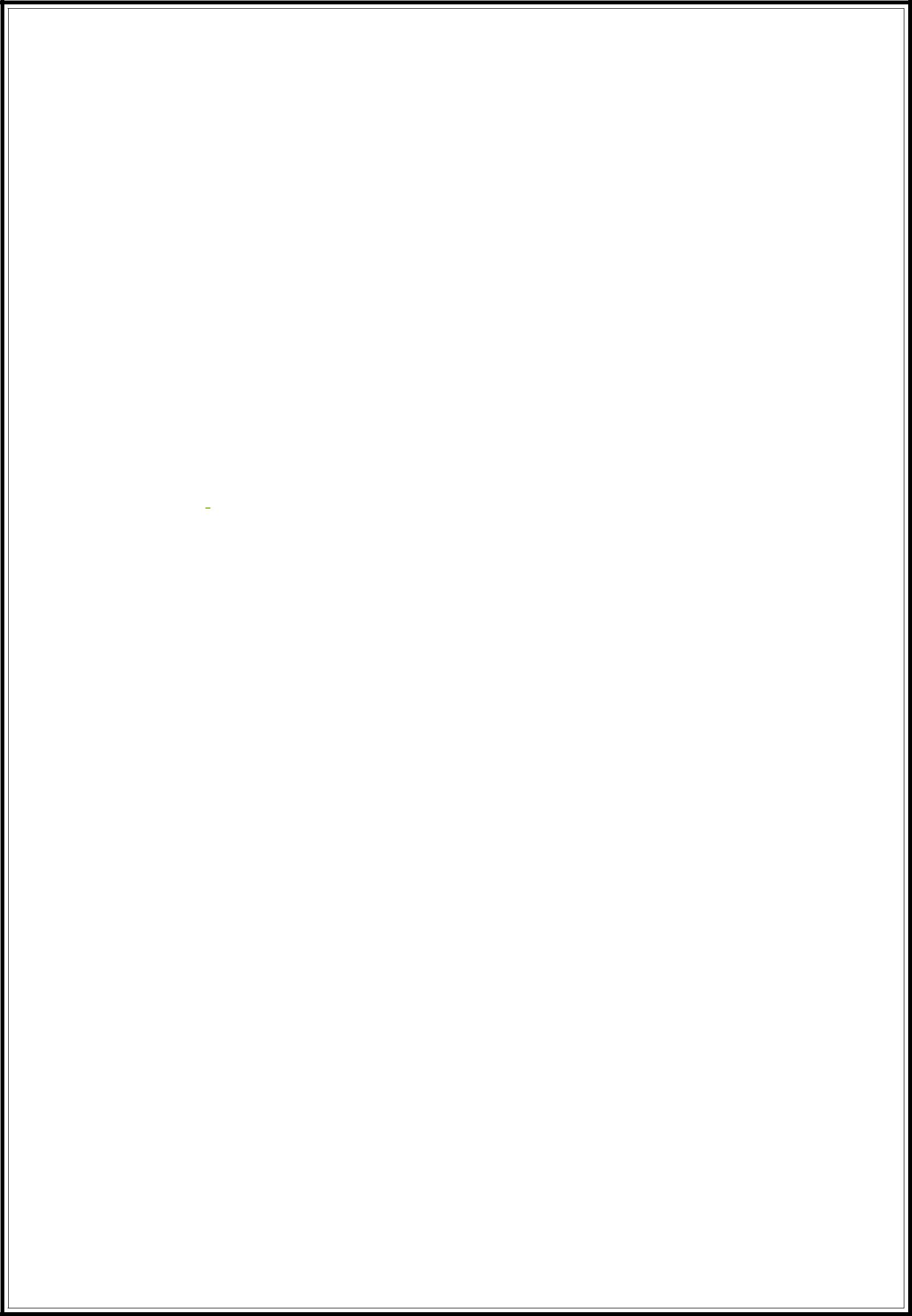 Estimating the project for tendering.Updating the project status and following the tasks as per the updated zoho.Project 1: G+1+R, Al Barsha, U.A.E.Projects include Installation of equipment in the project electrical work (Lighting, Power), Telecommunication work etc..,Project 2: Ground Only, Al Barsha, U.A.E.Projects include Installation of equipment in the project electrical work (Lighting, Power), Telecommunication work etc..,Project 3: G+1, Umm Suqueim, U.A.EProjects include Design & Installation of equipment in the project electrical work (Lighting, Power), Telecommunication work and CCTV works etc..,I worked on villas, Residential and commercial buildings, Ware houses, Substations, Parks, Changing rooms etc.., on the same criteria with coordination with client and the contractor, applying the NOC’s for DEWA for all the projects and attending the discussions if any issues regarding the project.Electrical Software:AutoCAD-(MEP), Zoho books.Education:2015: Electrical& Electronics Engineering, Jawaharlal Nehru Technological University, Anantapur, India. (2011-2015)2011:   Intermediate board of education ,Sri Sai Junior2009 : Secondary Education Board, St. Vincent De Paul School, Anantapur, India.Personal profile:Personal profile:Name: KowsarFathers NameFathers Name: Metaigiri Usman SabDate of BirthDate of Birth: 8th July 1994NationalityNationality: IndianMarital StatusMarital Status: Single